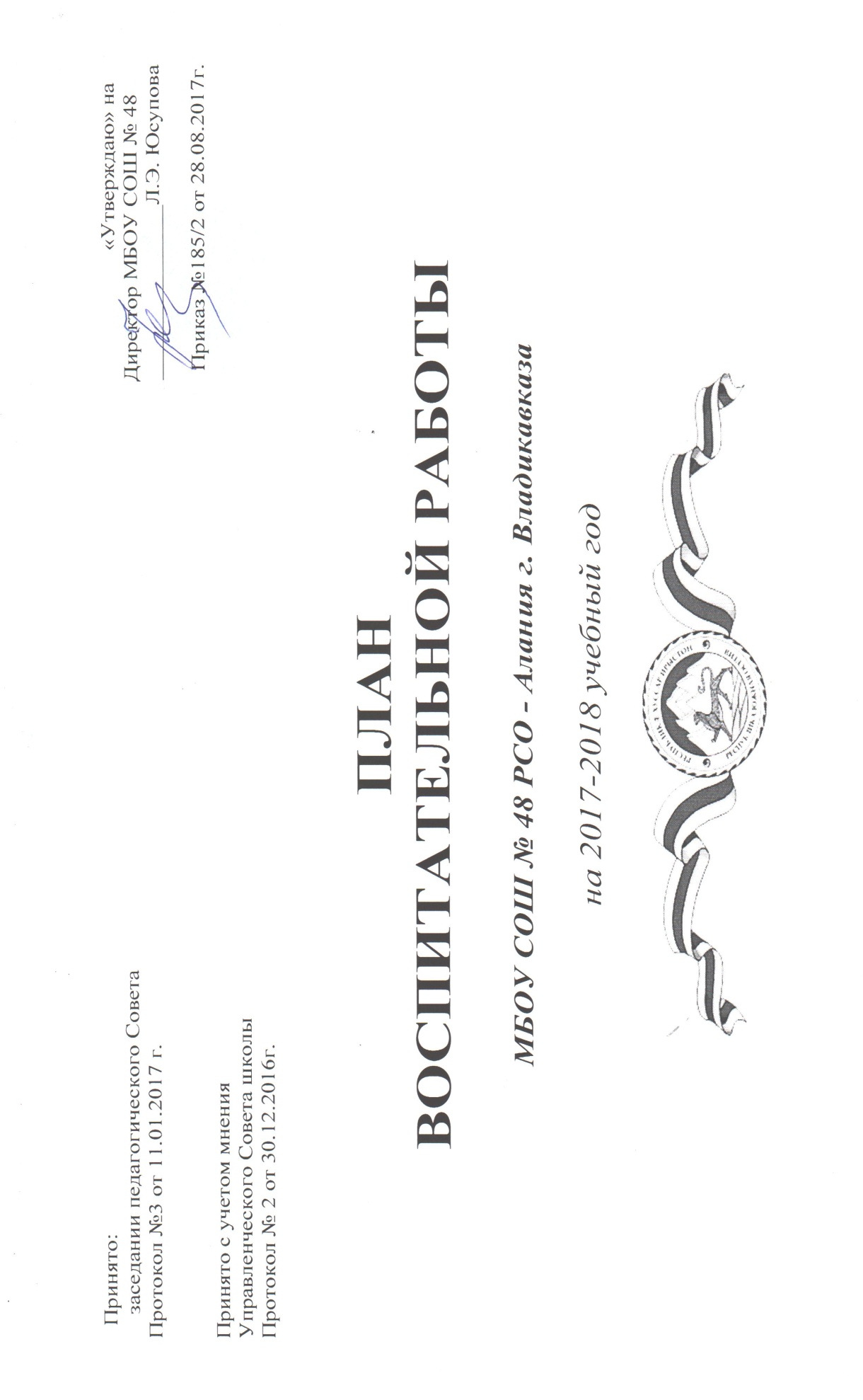 ПОЯСНИТЕЛЬНАЯ ЗАПИСКА              Целью воспитательной работы школы в 2017- 2018 учебном году является:совершенствование воспитательной деятельности, способствующей развитию нравственной, физически здоровой личности, способной к творчеству и самоопределению.                    Задачи воспитательной работы:Продолжить создавать условий для успешного перехода на ФГОС второго поколения;Совершенствование системы воспитательной работы в классных коллективах; Приобщение школьников к ведущим духовным ценностям своего народа, к его национальной культуре, языку, традициям и обычаям;Продолжить работу, направленную на сохранение и укрепление здоровья обучающихся, привитие им навыков здорового образа жизни, на профилактику правонарушений, преступлений несовершеннолетними;Создать условия для выстраивания системы воспитания в школе на основе гуманизации и личностно-ориентированного подхода в обучении и воспитании школьников.Продолжить работу по поддержке социальной инициативы, творчества, самостоятельности у школьников через развитие детских общественных движений и органов ученического самоуправления.Дальнейшее развитие и совершенствование системы дополнительного образования в школе.Развитие коммуникативных умений педагогов, работать в системе «учитель – ученик - родитель».РЕАЛИЗАЦИЯ ЭТИХ ЦЕЛЕЙ И ЗАДАЧ ПРЕДПОЛАГАЕТ:• Создание благоприятных условий и возможностей для полноценного развития личности, для охраныздоровья и жизни детей;• Создание условий проявления и мотивации творческой активности воспитанников в различных сферахсоциально значимой деятельности;• Развитие системы непрерывного образования; преемственность уровней и ступеней образования; поддержкаисследовательской и проектной деятельности;• Освоение и использование в практической деятельности новых педагогических технологий и методиквоспитательной работы;• Развитие различных форм ученического самоуправления; • Дальнейшее развитие и совершенствование системы дополнительного образования в школе;• Координация деятельности и взаимодействие всех звеньев воспитательной системы: базового идополнительного образования; школы и социума; школы и семьи;Образ выпускника начальной школы:1.Социальная компетенция - Восприятие и понимание учащимися таких ценностей, как «семья», «школа», «учитель», «родина», «природа», «дружба со сверстниками», «уважение к старшим». Потребность выполнять правила для учащихся, умение различать хорошие и плохие поступки людей, правильно оценивать свои действия и поведение одноклассников, соблюдать порядок и дисциплину в школе и общественных местах. Соблюдение режима дня и правил личной гигиены. Стремление стать сильным, быстрым, ловким и закаленным, желание попробовать свои силы в занятиях физической культурой и спортом.2.Общекультурная компетенция - Наблюдательность, активность и прилежание в учебном труде, устойчивый интерес к познанию. Сформированность основных черт индивидуального стиля учебной деятельности, готовности к обучению в основной школе. Эстетическая восприимчивость предметов и явлений в окружающей природной и социальной среде, наличие личностного (собственного, индивидуального) эмоционально окрашенного отношения к произведениям искусства.3.Коммуникативная компетенция - Овладение простейшими коммуникативными умениями и навыками: умение говорить и слушать; способность сопереживать, сочувствовать, проявлять внимание к другим людям, животным, природе. Образ выпускника основной школы:1. Нравственный потенциал: социальная взрослость, ответственность за свои действия, осознание собственной индивидуальности, потребность в общественном признании, необходимый уровень воспитанности.2. Интеллектуальный потенциал: достаточный уровень базовых знаний, норм социального поведения и межличностного общения.3. Коммуникативный потенциал: эмпатия, коммуникативность, толерантность, умения саморегуляции.4. Художественно - эстетический потенциал: самосознание и адекватная самооценка, способность рассуждать и критически оценивать произведения литературы и искусства.5. Физический потенциал: самоопределение в способах достижения здоровья, самоорганизация на уровне здорового образа жизни. Основные направления воспитания и социализации:Воспитание гражданственности, патриотизма, социальной ответственности и компетентности,уважения к правам, свободам и обязанностям человека.Воспитание нравственных чувств, убеждений и этического сознания.Воспитание трудолюбия, творческого отношения к образованию, труду, жизни, подготовка к сознательному выбору профессии.Формирование ценностного отношения к семье, здоровью и здоровому образу жизни.Воспитание ценностного отношения к природе, окружающей среде (экологическое воспитание).Воспитание ценностного отношения к прекрасному, формирование представлений об эстетических идеалах и ценностях, основ эстетической культуры (эстетическое воспитание).Все направления воспитания и социализации важны, дополняют друг друга и обеспечивают развитие личности на основе отечественных духовных, нравственных и культурных традиций. Планируемые результаты:• У учащихся сформированы представления о базовых национальных ценностях российского общества;• Учащиеся активно включены в коллективную творческую деятельность ученического самоуправления, ориентированную на общечеловеческие и национальные ценности;• Система воспитательной работы стала более прозрачной, логичной благодаря организации через погружение в «тематические периоды»; такая система ориентирована на реализацию каждого направления воспитательной работы;• Максимальное количество учащихся включено в систему дополнительного образования. Организация занятий в кружках направлена на развитие мотивации личности к познанию и творчеству;• Повышено профессиональное мастерство классных руководителей и мотивация к самообразованию, благодаря чему увеличилась эффективность воспитательной работы в классах.• Система мониторинга эффективности воспитательного процесса позволяет своевременное выявление и анализ изменений, происходящих в воспитательном процессе, и факторов, вызывающих их• Повышена педагогическая культура родителей, система работы способствует раскрытию творческого потенциала родителей, совершенствованию семейного воспитания на примерах традиций семьи, усилению роли семьи в воспитании детей.Система дополнительного образования Вся внеурочная деятельность в школе направлена на формирование социальной компетентности учащихся, развитие их творческого потенциала. Цель воспитания — это личность, свободная, талантливая, физически здоровая, обогащенная научными знаниями, способная самостоятельно строить свою жизнь.Однако потребности личности в достижениях связываются не только с учебной деятельностью. В соответствии с этим направленность внеурочной воспитательной работы можно охарактеризовать следующим образом:направленность на сотрудничество с людьми, оказание помощи и поддержки окружающим, ответственности за общее дело;направленность на формирование коммуникативной компетентности, способности к эффективному межличностному взаимодействию, совместной работе в коллективе и группе;направленность на формирование высокой и устойчивой самооценки, чувства собственного достоинстваМУНИЦИПАЛЬНОЕ   ОБЩЕОБРАЗОВАТЕЛЬНОЕ УЧРЕЖДЕНИЕ  СРЕДНЯЯ ОБЩЕОБРАЗОВАТЕЛЬНАЯ ШКОЛА №48 г.ВладикавказаТема воспитательной работы школына 2017-2018 учебный год:«РАЗВИТИЕ ВСЕСТОРОННЕ РАЗВИТОЙ ГАРМОНИЧНОЙ ЛИЧНОСТИ СПОСОБНОЙ К ДАЛЬНЕЙШЕЙ СОЦИАЛИЗАЦИИ В ОБЩЕСТВЕ».Цель: становление и развитие качеств личности на основе нравственных ценностей и исторического опыта России через деятельностное отношение к окружающему миру, к людям, себе, направленное на формирование активной жизненной позиции.Задачи: дальнейшее развитие познавательных интересов, критического мышления взрослеющего человека;развитие нравственной культуры, гражданской ответственности, уважения к социальным нормам, воспитание толерантного отношения к людям; формирование опыта применения полученных знаний для решения задач в области межличностных отношений в классе, семье, в сфере гражданско-общественной деятельности;формирование экологической культуры и навыков здорового образа жизни;воспитание профессионального самосознания и самоопределения;развитие у обучающихся личностных и метапредметных компетентностей средствами проектной технологии.1.Организационно-методические мероприятия.2.Совещание при директоре.3. МО классных руководителей.4.Работа с родителями.Работа с учащимися.ПРИОРИТЕТНЫЕ НАПРАВЛЕНИЯ В ВОСПИТАТЕЛЬНОЙ РАБОТЕ   МБОУ СОШ № 48 г.ВЛАДИКАВКАЗАНА 2017-2018 УЧЕБНЫЙ ГОДСЕНТЯБРЬДевиз месяца: «Внимание, дети!»                                                                                                ОКТЯБРЬДевиз месяца: «Жизнь дана на добрые дела»НОЯБРЬДевиз месяца: «Школа – наш общий дом»ДЕКАБРЬДевиз месяца: «Новый год у ворот!», «В мире семейных ценностей»ЯНВАРЬДевиз месяца: «Живи-родник»ФЕВРАЛЬДевиз месяца: «Месячник военно-патриотического воспитания»МАРТДевиз месяца: «Я и мое место в мире»АПРЕЛЬ
Девиз месяца: «За здоровый образ жизни!»МАЙ
Девиз месяца: «Мы помним, мы гордимся!»1.Нравственно-эстетическое воспитание обучающихсяПланируемые результаты:знания о моральных нормах и правилах нравственного поведения, в том числе об этических нормах взаимоотношений в семье, между поколениями, представителями различных социальных групп;нравственно-этический опыт взаимодействия со сверстниками, старшими и младшими детьми, взрослыми в соответствии с общепринятыми нравственными нормами;неравнодушие к жизненным проблемам других людей, сочувствие к человеку, находящемуся в трудной ситуации;способность эмоционально реагировать на негативные проявления в детском обществе и обществе в целом, анализировать нравственную сторону своих поступков и поступков других людей;уважительное отношение к родителям (законным представителям), к старшим, заботливое отношение к младшим;знание традиций своей семьи и школы, бережное отношение к ним.2. Гражданско-патриотическое воспитаниеПланируемые результаты:В школе создана система гражданско-патриотического воспитания, способствующая осознанию детьми их принадлежности к судьбе своего Отечества, ответственных за себя и окружающую действительность, готовых и способных строить жизнь, достойную современного человека.В школе формируется личность, осознающая себя частью общества и гражданином своего Отечества, овладевающая следующими компетенциями:ценностное отношение к России, своему народу, своей республике, отечественному культурно-историческому наследию, государственной символике, законам Российской Федерации, родному языку, народным традициям, старшему поколению;знания об институтах гражданского общества, о государственном устройстве и социальной структуре российского общества, наиболее значимых страницах истории страны, об этнических традициях и культурном достоянии своей республики, о примерах исполнения гражданского и патриотического долга;опыт постижения ценностей гражданского общества, национальной истории и культуры;опыт ролевого взаимодействия и реализации гражданской, патриотической позиции;опыт социальной и межкультурной коммуникации;знания о правах и обязанностях человека, гражданина, семьянина, товарища.3. Физкультурно-оздоровительное воспитаниеПланируемые результаты:В школе создана предметно-развивающая среда, способствующая повышению уровня физического, психического и социального здоровья обучающихся; соблюдается оптимальный режим учебного труда и активного отдыха детей. Дети, родители и педагоги осознанно относятся к своему здоровью как основному фактору успеха на последующих этапах жизни в современном гражданском обществе. Формируемые компетенции:ценностное отношение к своему здоровью, здоровью близких и окружающих людей;знания о взаимной обусловленности физического, нравственного, психологического, психического и социально-психологического здоровья человека, о важности морали и нравственности в сохранении здоровья человека;личный опыт здоровьесберегающей деятельности;знания о роли физической культуры и спорта для здоровья человека, его образования, труда и творчества;знания о возможном негативном влиянии компьютерных игр, телевидения, рекламы на здоровье человека.4.   Работа по правовому воспитанию и социальной профилактикеправонарушений и безнадзорности среди учащихсяПланируемые результаты:Реализация работы по воспитанию правосознания и формирования законопослушного поведения школьников призвана способствовать формированию у учащихся правовой культуры и законопослушности. В результате учащиеся образовательных учреждений должны:-обладать системой знаний в области прав и законов, уметь пользоваться этими знаниями;- уважать и соблюдать права и законы;- жить по законам морали и государства;-быть законопослушным (по мере возможности охранять правопорядок), активно участвовать в законодательном творчестве;- быть толерантным во всех областях общественной жизни;-осознавать нравственные ценности жизни: ответственность, честность, долг, справедливость, правдивость.                            В результате профилактической работы возможно снижение численности учащихся, совершивших преступления и правонарушения, а также состоящих на учете в подразделении по делам несовершеннолетних; формирование правового самосознания учащихся, родителей, педагогов; формирование положительной мотивации учащихся на исполнение правил, законов, учебную деятельность.5.Экологическое, трудовое воспитание и профессиональная ориентацияПланируемые результаты:ценностное отношение к труду и творчеству, человеку труда, трудовым достижениям России и человечества, трудолюбие;ценностное и творческое отношение к учебному труду;знания о различных профессиях;навыки трудового творческого сотрудничества со сверстниками, взрослыми;осознание приоритета нравственных основ труда, творчества, создания нового;опыт участия в различных видах общественно полезной и личностно значимой деятельности;потребности и умения выражать себя в различных доступных и наиболее привлекательных для ребенка видах творческой деятельности;мотивация к самореализации в социальном творчестве, познавательной и практической, общественно полезной деятельности.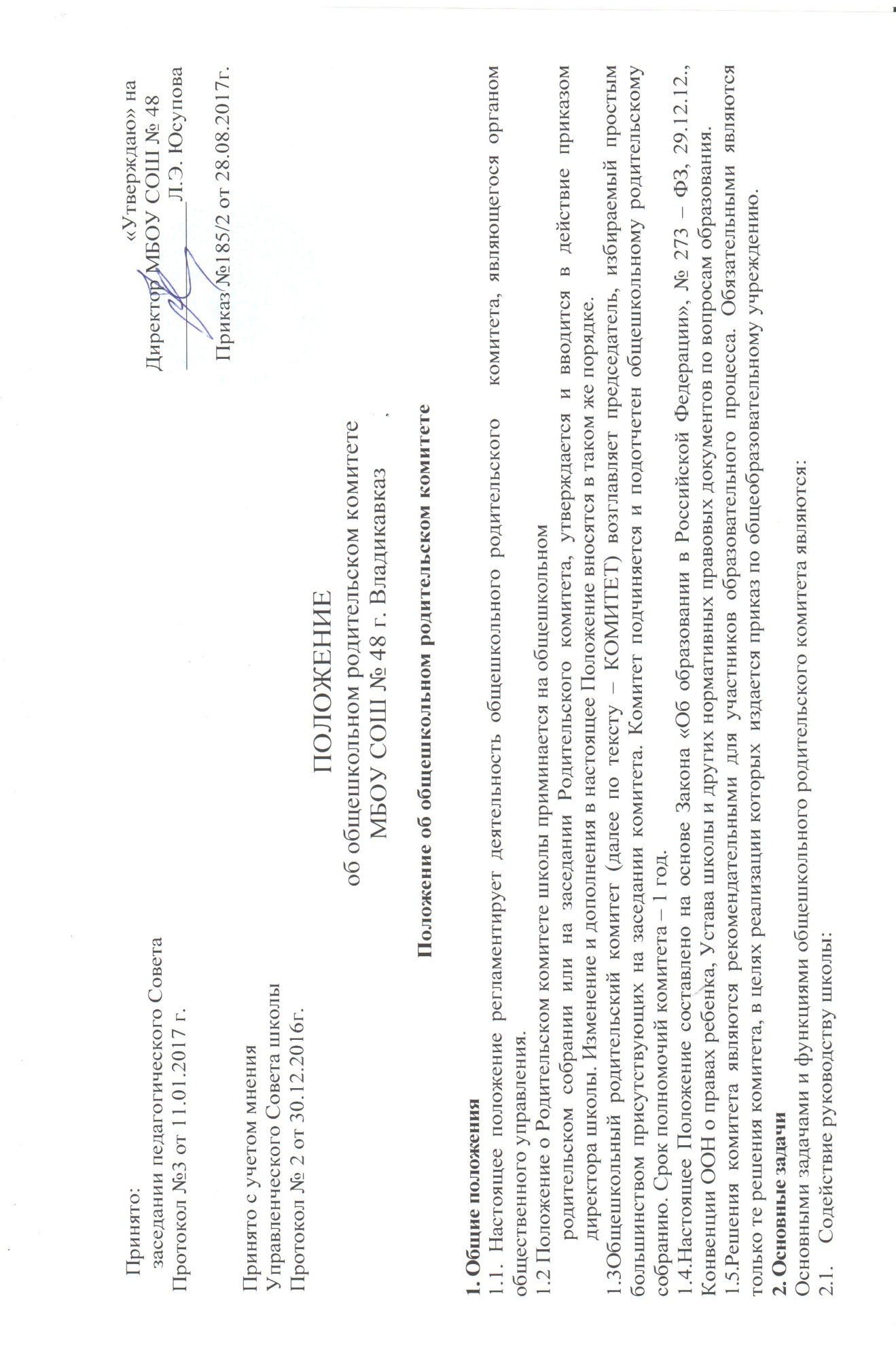 защита интересов учащихся и их родителей; контроль за организацией и качеством питания в школьной столовой.участие в укреплении материально-технической базы школы;в совершенствовании условий для осуществления образовательного процесса, в охране жизни и здоровья учащихся.помощь педагогическому коллективу в проведении общешкольных мероприятий, коллективных творческих дел; 2.2.организация работы с родителями ( законными представителями)        учащихся по разъяснению их прав и обязанностей, значению               всестороннего воспитания ребенка в семье.2.3.Привлечение ресурсов, путем организации сбора средств, пожертвований,       даров и спонсорских взносов.2.4.Содействие организации и улучшению условий труда педагогических и       других работников школы. 3. Функции общешкольного Родительского комитета 3.1. Содействует обеспечению оптимальных условий для организации        образовательного процесса 3.2. Приминает и вносит изменения в нормативные акты по вопросам, входящим        в компетенцию комитета, осуществляет контроль за их соблюдением.3.3 Координирует деятельность классных родительских комитетов.3.4.Определяет направления, формы, размеры и порядок использования       собранных родительских средств, осуществляет контроль за их       использованием, решает другие финансовые вопросы.3.5. Проводит разъяснительную и консультативную работу среди родителей        (законных представителей) учащихся об их правах и обязанностях.3.6. Оказывает содействие в проведении общешкольных мероприятий3.7. Участвует в подготовке школы к новому учебному году. 3.8. Совместно с руководством школы контролирует организацию качества        питания учащихся, медицинского обслуживания.3.9. Оказывает помощь руководству школы в организации и проведении        общешкольных родительских собраний.3.10. Рассматривает обращения в свой адрес, а также обращения по вопросам,         отнесенным настоящим Положением к компетенции комитета, по поручению        директора школы.3.11. Принимает участие в организации безопасных условий осуществления          образовательного процесса, выполнения санитарно – гигиенических правил         и норм.3.12. Взаимодействует с общественными организациями по вопросу пропаганды         школьных традиций, уклада школьной жизни.3.13. Взаимодействует с другими органами самоуправления школы по вопросам        проведения общешкольных мероприятий и другим, относящимся к        компетенции комитета.3.14. В ведении родительского общешкольного комитета могут находится и         другие вопросы.4. Права общешкольного родительского комитетаОбщешкольный родительский комитет имеет право:Вносить предложения руководству и другим органам школьного самоуправления  получать информацию о результатах их рассмотрения.Обращаться за разъяснениями в учреждения и организации по вопросам воспитания детей.Заслушивать и получать информацию от руководства общеобразовательного учреждения, других органов управления о результатах образовательного процесса.Вызывать на свои заседания родителей (законных представителей) учащихся по представлению (решению) классного родительского комитета.Принимать участие в обсуждении локальных актов образовательного учреждения Давать разъяснения и принимать меры по рассматриваемым обращениямВыносить общественное порицание родителям, уклоняющимся от воспитания детей в семье.Поощрять родителей (законных представителей) учащихся за активную работу в комитете, оказание помощи в проведении общих внеклассных мероприятий, за укрепление материально-технической базы образовательного процесса.	Организовывать постоянные или временные комиссии под руководством членов комитета для исполнения своих функций.Разрабатывать и принимать локальные акты( о классном родительском комитете, о постоянных и временных комиссиях комитета)Председатель может присутствовать на заседаниях Педагогического совета и других органов самоуправления по вопросам соблюдения Устава школы, дисциплины.Решение, принятые родительским комитетом обязательны для родителей ( лиц , их заменяющих)Ответственность Родительского комитетаКомитет отвечает за:  Выполнения плана работы.Выполнение решений, рекомендаций комитетаУстановление взаимопонимания  между руководством школы и родителями ( законными представителями) учащихся в вопросах семейного и общественного воспитания.Принятие решений в соответствии с действующим законодательством.Бездействие отдельных членов комитета или всего комитета.Члены комитета, не принимающие участие в его работе, по представлению председателя комитета могут быть отозваны избирателями.Организация работыВ состав комитета входят представители родителей ( законных представителей) учащихся не менее по одному от каждого класса Представители в комитет избираются ежегодно на классных родительских собраниях в начале учебного года.Для координации работы в состав комитета входит один из членов администрации школы.Из своего состава комитет избирает председателя и секретаря.Комитет работает по плану и регламенту, которые согласованы с директором школы.О своей работе комитет отчитывается перед общешкольном родительским собранием.Комитет правомочен выносить решения при наличии на заседании не менее половины своего состава. Интересы члена комитета могут быть представлены другим лицом. Решения принимаются простым большинством голосов . При отсутствии кворума объявляется повторное заседание комитета не позднее, чем через тридцать дней после не состоявшегося заседания. Оно является правомочным независимо от количества присутствующих членов родительского комитета, но решает только вопросы первоначальной повестки.Переписка комитета по вопросам, относящимся к его компетенции, ведется от имени школы, документы подписывают директор школы и председатель комитета.Администрация школы создает необходимые правовые, организационные условия для развития общественного родительского управления школы и оказывает содействие родителям в осуществлении данного права.7. Документация общешкольного родительского комитета5.1.	Заседания общешкольного родительского комитета оформляются в виде протоколов. Протоколы пишет секретарь, избранный родительским комитетом.Ответственность за делопроизводство в комитете возлагается на председателя комитета..Протоколы хранятся в делах образовательного учреждения.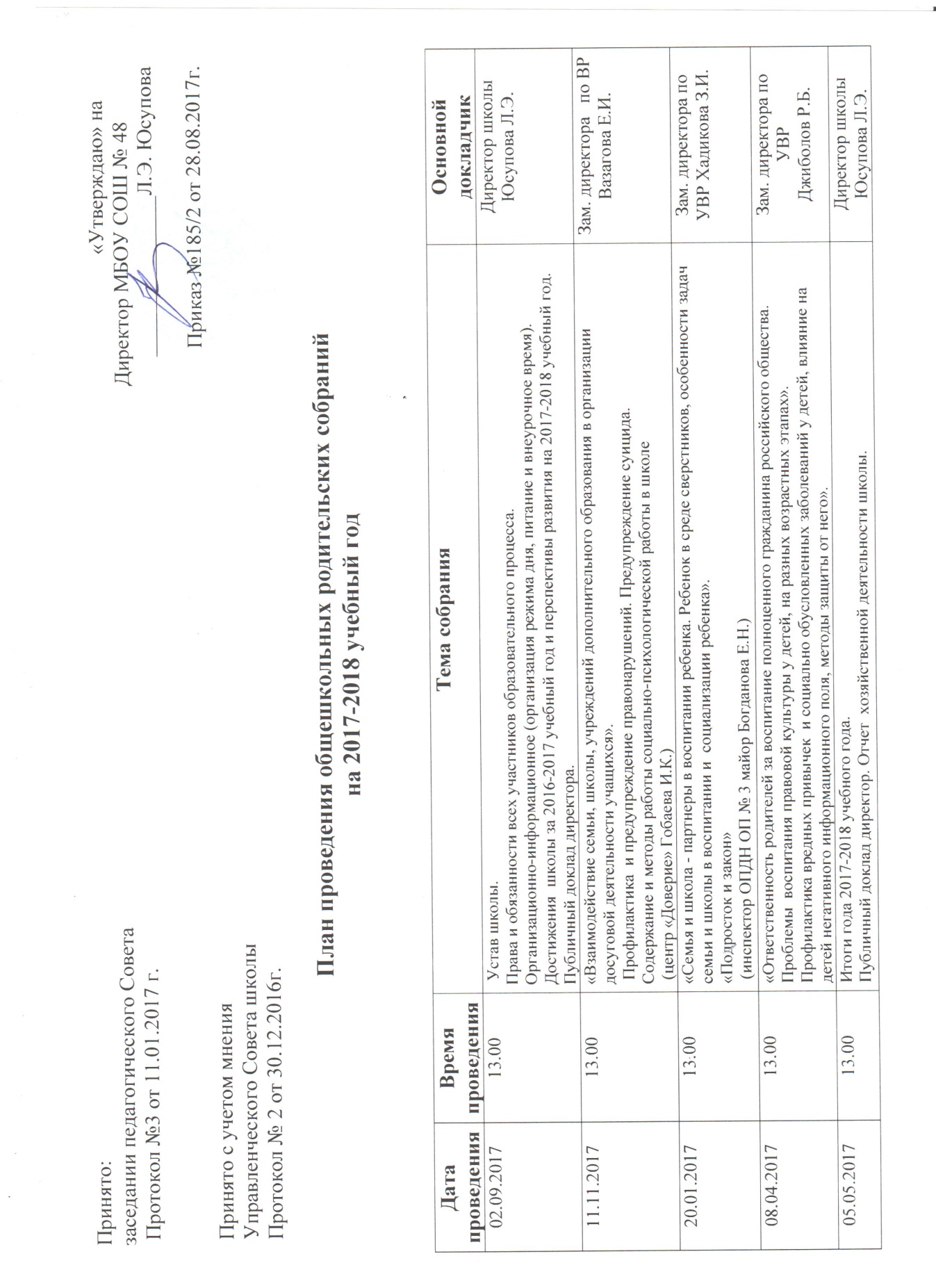 №Планируемое мероприятиеСрокиОтветственныеПримечанияОтметка о выполнении1.Составление и согласование планов воспитательной работы на 2017-2018 учебный годАвгуст 2017Зам. директора по ВР 4Инструктивно-методическое совещание о подготовке и проведении праздников, месячников, акцийВ течение всего годаЗам. директора по ВР,  классные руководителиПервый понедельник каждого месяца№Планируемое мероприятиеСрокиОтветственныеПримечанияОтметка о выполнении1.Результаты воспитательной работы за 2016-2017 учебный год. О целях и задачах службы педагогического сопровождения на 2016-2017 учебный год28. 08. 2017Зам. директора по ВР 2Об организационном и методическом обеспечении выполнения запланированных мероприятий на 2017-2018 учебный год.05. 09. 2017Зам. директора по ВР , классные руководители3О состоянии работы по обеспечению безопасности жизнедеятельности учащихся.28. 08. 201722. 12. 201719. 03. 2018Завхоз, классные руководители.4Итоги работы службы педагогического сопровождения в 2017-2018 учебном году.30. 05. 2017Зам. директора по УР и ВР,  классные руководители№Планируемое мероприятиеСрокиОтветственныеПримечанияОтметка о выполнении1Тема: Обсуждение плана работы на 2017-2018 уч.год. Изучение норм Федерального Закона «Об образовании»1.Анализ воспитательной работы за 2016-2017 учебный год, цели и задачи воспитательной работы на 2017-2018 учебный год 2.Ознакомление классных руководителей с изменениями в плане воспитательной работы на 2017-2018 учебный год 3.Обсуждение плана работы на 1 полугодие 4.О форме контроля и отчетности в воспитательной работе.5.Изучение норм Федерального Закона «Об образовании»30.08. 2017Зам. директора по ВР2Тема: Духовно – нравственное развитие и воспитание личности.1. О духовно-нравственном воспитании обучающихся. Обмен передовым опытом.2. Направления духовно – нравственного воспитания. 3. Воспитание творческого отношения к учению, к труду, к жизни. 4. Влияние духовно-нравственного воспитания на формирование дружеских отношений в коллективе.5. Нравственное и военно-патриотическое воспитание учащихся как одно из условий развития личности школьников.6. Роль Управляющего Совета в духовно-нравственном воспитании учащихся.2-14. 10.17Зам. директора по   ВР3Тема: «Семья – важнейший институт воспитания детей»1. «Семья – важнейший институт воспитания детей» 2. Влияние семьи на становление личности. 3.Проблемы семейного воспитания и взаимодействие семьи и школы. 4. Условия воспитания детей в семье. 5. Семья как фактор укрепления духовно – нравственного и социального здоровья детей.09. 11. 2017Зам. директора по ВР, классные руководители 4Тема: «Здоровьесберегающие технологии в системе работы классного руководителя» «Социализация учащихся как фактор воспитания личности»1. . «Здоровьесберегающие технологии в системе работы классного руководителя» (Представление опыта работы по формированию потребности в здоровом образе жизни.)2. Роль педагога в сбережении здоровья школьников.3. Профилактическая работа по формированию ЗОЖ4. Культура школы как фактор социализации учащихся5. Социальное проектирование в воспитательной работе школы.6. Социальное партнерство в формировании личности28.03.2018Зам. директора по ВР, классные руководители 5Тема: Роль межличностных отношений учащихся в воспитательном процессе. Информация о взаимопосещениях мероприятий внутри МО с целью обмена опытом и совершенствования работы.Итоговое заседание.Перспективное планирование воспитательной работы на будущий год.Анализ деятельности классных руководителей.Планирование работы ЛОЛ18.05.2018Зам. директора по ВР , классные руководители№Планируемые мероприятияСрокиОтветственныеПримечаниеОтметка о выполнении1Общешкольное родительское собраниеоктябрьАдминистрация школы2Родительский лекторий1-е классы.  Период адаптации. 2-е классы. Правила поведения в школе. 3-4 классы. Культура умственного труда в школе и дома.5-е классы. Сложности адаптационного периода.6-е классы. Как стать настойчивым в учении, труде, спорте.7-8 классы. О привычках полезных и вредных9-11 классы. Уважительное отношение к людям – основа культуры поведения1 полугодиеЗам. директора по УР,   классные руководителиОдин раз в полугодие21-2 классы.  Влияние здорового образа жизни родителей на развитие и воспитание ребенка. 3-4 классы.  В воспитании мелочей не бывает.5-6 классы.  Психологические особенности возрастного периода и рекомендации родителям.7-8 классы.  Культура учебного труда и организация свободного времени. классы.  Система ценностей старшеклассника.2 полугодиеЗам. директора по УР,   классные руководителиОдин раз в полугодие3Консультация для родителейОрганизация работы классного родительского комитета «Современный подросток: психология, имидж, нравственные ценности» «Профессии, которые выбирают наши дети»Организация летней занятости детейОктябрьДекабрьФевральАпрель  Классные руководителиОдин раз в четверть4Открытые дни с посещением уроков и внеклассных мероприятийВ течение годаЗам. директора по ВР , классные руководители5Индивидуальные встречи для решения возникающих вопросов по обучению и воспитанию школьниковВ течение годаЗам. директора по ВР,  классные руководители  Направление воспитательной работыЗадачи работы по данному направлениюОбщекультурное направление.(Гражданско-патриотическое воспитание)Формировать у учащихся такие качества, как долг, ответственность, честь, достоинство, личность.Воспитывать любовь и уважение к традициям Отечества, школы, семьи.Общекультурное направление (Экологическое воспитание)Изучение учащимися природы и истории родного края.Формировать правильное отношение к окружающей среде.Организация работы по совершенствованию туристских навыков.Содействие в проведении исследовательской работы учащихся.Проведение природоохранных акций.Духовно-нравственное направление.(Нравственно-эстетическое воспитание)Формировать у учащихся такие качества как: культура поведения, эстетический вкус, уважение личности.Создание условий для развития у учащихся творческих способностей.Здоровьесберегающее направление.(Физкультурно-оздоровительное воспитание)Формировать у учащихся культуру сохранения и совершенствования собственного здоровья.Популяризация занятий физической культурой и спортом.Пропаганда здорового образа жизни Социальное направление.(Самоуправление в школе и в классе)Развивать у учащихся качества: активность, ответственность, самостоятельность, инициатива.Развивать самоуправление в школе и в классе. Организовать учебу актива классов.Общеинтеллектуальное направление.(Проектная деятельность)Стимулировать интерес у учащихся к исследовательской   деятельности.Научить учащихся использовать проектный метод в социально значимой деятельности.Методическая работаИзучение и обобщение опыта работы классных руководителей;Оказание методической помощи классным руководителям в работе с классом.Работа кружков и спортивных секцийСохранение традиционно работающих кружков и секций;Контроль за работой кружков и секций;Контроль за воспитательным процессомСоблюдать подотчетность всех частей воспитательного процесса.Выявлять недостатки в воспитательной работе и работать над их устранением.Направление воспитательной работыНазвание мероприятияВремя проведенияДля кого проводитсяОтветственныйГражданско-патриотическое воспитаниеПраздник «Первый звонок», Классный час «Россия, устремленная в Будущее» (уроки мира)2) Беседы в классах по ПДД1 сентября01.09.17гпервая неделя1-11 класс1-11 классЗам.директора по ВР кл.руководителиНравственно-эстетическоевоспитаниеПосвящение в Первоклассники29.09.17 г-30.09.2017г1 классыКлассные руководителиЭкологическое воспитаниеКонкурс поделок из природного материала:«И снова в моем крае пора золотая»последняя неделя месяца1-4 классыКлассные руководителиФизкультурно-оздоровительное воспитание “Осенний марафон»третья неделя неделя месяца 5-е классыУчителя   физкультуры, кл.руководителиТрудовое воспитаниеОрганизация дежурства по школепервая неделя7 – 11 классЗам.директора по ВР,кл.руководителиСемейное воспитаниеРодительские собрания Заседание родительского комитетапервая неделяв течение месяца1 – 11 класс1 – 11 классКл. рук, администрацияЗам.директора по УР, председатели род.    Ком. классовСамоуправление в школеи в классе1) Классные часы «Планирование работы класса на 2016-17 уч.год»2) Выборы органов самоуправления в классах вторая неделя вторая неделя 1-11 класс2-11 классКлассные руководителиМетодическая работаТема: Обсуждение плана работы на 2016-2017 уч.год. Изучение норм Федерального Закона «Об образовании»1.Анализ воспитательной работы за 2016-2017 учебный год, цели и задачи воспитательной работы на 2017-2018 учебный год 2.Ознакомление классных руководителей с изменениями в плане воспитательной работы на 2017-2018 учебный год 3.Обсуждение плана работы на 1 полугодие 4.О форме контроля и отчетности в воспитательной работе.5.Изучение норм Федерального Закона «Об образованиипервая неделяКлассные руководители 2-11 классовЗам. директора по ВРРабота кружков и спортивных секций1) Работа по оформлению документации рук. кружков2) Составление расписания работы кружковв течение месяцатретья неделя1-11 классРуководители кружковЗам.директора по ВРКонтроль за воспитательным процессом1) Проверка и анализ планов воспитательной работы классных руководителей2) Составление расписания классных часов до 20 сентябряв течение месяцаКл. рук. 1-11 кл.Зам.директора по ВР Направление воспитательной работыНазвание мероприятияВремя проведенияДля кого проводитсяОтветственныйГражданско-патриотическое воспитаниеДень пожилого человека.Акция «Посещение дома престарелых»Декада правого воспитанияпервая неделяпоследняя неделя2-11 классЗам.директора по ВР, классные руководителиНравственно-эстетическоевоспитаниеСамоуправление  в классеДень учителя. Концерт ко Дню учителя: «С любовью к Вам, Учителя!»Праздничная акция для учителей.«День САМОУПРАВЛЕНИ».октябрь (учителей -  пенсионеров)5 – 11 классы10-11 классы Зам.директора по ВР, классные руководителиДуховно-нравственное воспитаниеПоэт Осетии -Коста  ХетагуровФестиваль5-9 классыУчителя осет.языкаЭкологическое воспитание1)Акция «Экология моими глазами»2)Акция «Чистый школьный двор»3)Высаживание саженцев дубков. первая неделячетвертая неделя5 – 7 классы3-11 классЗам.директора по ВР, классные руководителиФизкультурно-оздоровительное воспитание «Веселые старты»третья неделяНач.к- д/садУчителя физкультуры,кл.рук.,воспитателиТрудовое воспитание(Волонтеры)Рейд «Генеральная уборка классов перед каникулами»27.10.17 г-28.10.2017г2 – 11 классКл. руководителиСемейное воспитаниеПосещение неблагополучных семей в рамках операции «Подросток» с целью проверки бытовых условий c 24-29.10.17 гПо списку Зам.директора по ВР, классные руководители,  Методическая работаТема: Духовно – нравственное развитие и воспитание личности.1. О духовно-нравственном воспитании обучающихся. Обмен передовым опытом.2. Направления духовно – нравственного воспитания.3. Воспитание творческого отношения к учению, к труду, к жизни.4. Влияние духовно-нравственного воспитания на формирование дружеских отношений в коллективе.5. Нравственное и военно-патриотическое воспитание учащихся как одно из условий развития личности школьников.6. Роль Управляющего Совета в духовно-нравственном воспитании  учащихся.в течение месяца1-11 классыЗам.директора по ВРРабота школьного лагеря спортивных секций1) Составление плана работы школьного лагеря на осенние каникулы.27 по 29 октября 2017г1-6 классыЗам.директора по ВРКонтроль за воспитательным процессомОхват внеурочной деятельностью.Контроль посещения кружков  октябрьв течение месяцаКл.рук. 1-11 кл.Руководители. кружковЗам.директора по ВР, классные руководителиНаправление воспитательной работыНазвание мероприятияВремя проведенияДля кого проводитсяОтветственныйГражданско-патриотическое воспитаниеЛитературная гостиная   17.11.17 г5-11 классы Учителя русского языка и литературыНравственно-эстетическоевоспитаниеМероприятия, посвященные Дню матери2)Выставка рисунков ко Дню матери.3)Мероприятия ко дню Матери «Святость материнства».ноябрь 1 - 11 классыЗам. директора по ВР, классные руководители.Экологическое воспитаниеАкция «Зеленая школа России»Осенние каникулы Озеленение школы кружок «Волонтер»Физкультурно-оздоровительное воспитаниеКлассные часы об этике, о здоровом образе жизни.По графику 1 – 11 классЗам.директора по ВР, классные руководители Профилактика экстремизма - толерантность1)Совет профилактики2) «Школа – наш общий дом»3) Фестиваль дружбы народов.В течение месяца16 ноября9- 11 класс7-8 классыКл. руководителиСемейное воспитаниеСложность адаптационного периода учащихся начальной школы и среднем звене. Индивидуальная работа с семьейВ течение месяца24.11.2017- 25.11.17 г1 – 11 классы1-4 классы5 – 11 классыЗам. директора по ВР, классные руководители Методическая работа Тема: «Семья – важнейший институт воспитания детей»1. «Семья – важнейший институт воспитания детей» 2. Влияние семьи на становление личности. 3.Проблемы семейного воспитания и взаимодействие семьи и школы. 4. Условия воспитания детей в семье. 5. Семья как фактор укрепления духовно – нравственного и социального здоровья детей.последний вторник месяца Кл. рук1-11 кл.Зам.директора по ВРРабота кружков и спортивных секций Посещение занятий кружков (контроль)В течение месяца1-11 классЗам.директора по ВРКонтроль за воспитательным процессомВыполнение плана ВР школы ( посещение мероприятий)В течение месяцаКл. рук. 2-11 кл.Зам.директора по ВР Направление воспитательной работыНазвание мероприятияВремя проведенияДля кого проводитсяОтветственныйГражданско-правовое воспитание1) «Каким надо быть гражданином»2)Тренинг «Я и мое место в жизни»3)Классные часы «Главный закон государства. Что я знаю о Конституции4) «С чего начинается Родина?»5) Игра-путешествие «Все, что связано с Россией»Третья неделя c 25-30.12.17 гВторая неделяТретья неделя1-11 класс5-11 класс (для  ветеранов  труда)8 – 9 классыЗам. директора по ВР,  Классные руководителиНравственно-эстетическоевоспитание1) Конкурс новогодних открыток2) Совет профилактики 3)1 декабря – день борьбы со СПИДом. Беседа с врачом-наркологом «Формула здоровья».4)Встреча с инспектором ОДН «Пиротехника и последствия шалости с пиротехникой».Третья декада Последняя неделяПоследняя неделяТретья неделяпоследний четверг месяца1-9 классыПо графику 7 - 10 класс5 - 7 классЗам.директора по ВР,  классные руководители.Экологическое воспитаниеАкция Республиканская: «Покормите птиц зимой»22.12.17 г1-6 класс классные руководителиФизкультурно-оздоровительное воспитаниеПервенство школы по баскетболуВторая неделя9-11 классыУчителя физ-ры, классные руководителиСемейное воспитание1) Родительские собрания по итогам первого полугодия и второй четверти2) Заседание родительского комитета школы В течение каникулВторник третьей недели Родителей 1 – 11 классов1 – 11 классЗам.директора по УР, классные руководителиСамоуправление в школеи в классе1) Заседание ДШО «Сто друзей» (подготовка к Новогодним утренникам)Среда первой   недели активЗам. директора по УР, классные руководителиМетодическая работаПланерка классных руководителей по проведению новогодних праздников.Классные руководители Зам.директора по УРРабота кружков и спортивных секций Составление плана школы, работы зимнего школьного лагеря С 22 по 26 декабря1-6 классЗам.директора по УРКонтроль за воспитательным процессомПроверка внешнего вида учащихся Первая неделя месяца Вторая неделя Кл.рук. 1-11 кл.Зам.директора по УРНаправление воспитательной работыНазвание мероприятияВремя проведенияДля кого проводитсяОтветственныйПрофилактика правонарушений Декада классных часов по профилактики правонарушений.Совет профилактикиВ течение месяца 1-11 классЗам. директора по ВР, классные руководители,Экологическое воспитаниеКонкурс рисунков «Сохраним природу»В течение месяца5-7 классывожатаяСемейное воспитаниеИндивидуальные консультации с родителями   детей «Группы риска»По необходимости Для родителей Зам.директора по ВР, администрацияФизкультурно-оздоровительное воспитаниеВеселые старты  «Я выбираю здоровый образ жизни».Третья неделя месяца7-11 классыКл. рук.,учителя физкультурыМетодическая работаКонсультации классных руководителей по плану воспитательной работы на 2 полугодиеВторая неделяКлассные руководители 1-11 классовЗам.директора по ВР Работа кружков и спортивных секций Посещение занятий кружковВ течение месяца1-11 классыЗам.директора по ВРКонтроль за воспитательным процессом1) Анализ планов воспитательной работы классных руководителей на 2-е полугодие.2) Работа классных руководителей с родителями (протоколы родит собраний)Вторая неделя месяцаВторая неделя месяцаКл.рук. 1-11 кл.Кл.рук. 1-11 кл.Зам.директора по ВРНаправление воспитательной работыНазвание мероприятияВремя проведенияДля кого проводитсяОтветственныйГражданско-патриотическое воспитаниеБеседы в классах, посвященные Дню защитников Отечества. Конкурс инсценированной военно -патриотической песниСмотр песни и строя, в честь дня Защитника Отечества «Служу России»Возложение .Конкурс чтецов «Непобедимая и легендарная»февраль1-11 класс6-9классы1-4 класс10-11 классы Зам.директора по ВР, вожатая, классные руководителиВолонтерыНравственно-эстетическоевоспитание1) Организация почты «Валентинка». 2)  Совет профилактики 14 февраляпоследний четверг месяца5-11 класс1-11 класс11 класс2-4 классыЗам.директора по ВР,   Экологическое воспитаниеАкция «Кормушка» По плану 1класс- д/садЗам. директора по ВР,учителя нач. классов,воспитатели д/сСемейное воспитаниеРабота «Школы ответственного родителя» по вопросам общения с ребенкомВ течение месяцародителиКлассные руководители  администрация Физкультурно-оздоровительное воспитание1)Соревнования по футболу 9-11 классы2)«Веселые старты»3)Профилактика инфекционных заболеваний.10-18.02.18г8-15.02.18г9-11 классы2-4 класс1-11классыЗам.директора по ВР,  классные руководители, учителя физкультуры Профилактика правонарушенийВыставка плакатов Тематические классные часыКонференция для старшеклассников «Влияние алкоголя, наркотиков, сигарет на организм человека. Социальные последствия  их употребления ». В течение  месяца1-11 классовКлассные руководителиМетодическая работа Заседание МО классных руководителей :«Изучение уровня воспитанности и планирование работы на основе полученных данных»Вторая неделя месяца Классные руководители 1-11 классовЗам.директора по ВРРабота кружков и спортивных секций Посещение занятий кружков В течение месяца1-11 классЗам.директора по ВРКонтроль за воспитательным процессом Контроль состояния воспитательной работы в 6- 8классахВ течение месяцаКл.рук. 6-8кл.Зам.директора по ВРНаправление воспитательной работыНазвание мероприятияВремя проведенияДля кого проводитсяОтветственныйХудожественно-эстетическое воспитаниеФестиваль сказки.I декада месяца1-4 классыЗам.директора по ВР,  классные руководители Нравственно-эстетическоевоспитаниеПоздравление женщин  с праздником 8 мартаПраздничный концерт, посвященный 8 марта.Изготовление открыток учителямКл. .часы «Во имя женщины»Заседание Совета профилактики7 марта 2018г03.03.18 гДо 7 мартаС 01.  по 10.03.18последний четверг месяцаУчителя – УчителяВолонтерыЗам.директора по ВР, классные руководителиЭкологическое воспитание. Волонтерское движениеТрудовые десанты по уборке микрорайона, сквера по ул. Свобода и территории школы.Третья неделя месяца5-11 классКл. руководитель , Зам.директора по ВРСемейное воспитаниеПсихолого педагогический консилиум для родителей, испытывающих трудности в воспитании своих детей.По графику родителиЗам.директора по ВР, классные руководители  Обще - интеллектуальное направление.Молодёжный форум«Будущее-это мы»Брейн –ринг  «Умники и умницы»В течение месяца9-11 класс6-е классыЗам.директора по ВР,  классные руководителиМетодическая работаТема: «Здоровьесберегающие технологии в системе работы классного руководителя» «Социализация учащихся как фактор воспитания личности»«Здоровьесберегающие технологии в системе работы классного руководителя» (Представление опыта работы по формированию потребности в здоровом образе жизни.) Роль педагога в сбережении здоровья школьников.Профилактическая работа по формированию ЗОЖ Культура школы как фактор социализации учащихся Социальное проектирование в воспитательной работе школы.Социальное партнерство в формировании личностиКаникулы Кл рук 1-11кл.Зам.директора по ВРРабота кружков и спортивных секций Составление плана работы кружков и секций на весенние каникулы.1-11 классЗам.директора по ВРКонтроль за воспитательным процессом1) Анализ участия классов в КТД школы 2) Работа классных руководителей в помощь профессиональной ориентации учащихсяВ течение месяцаВ течение месяцаКл.рук. 2-11 кл.Кл.рук. 9-11 клЗам.директора по ВРНаправление воспитательной работыНазвание мероприятияВремя проведенияДля кого проводитсяОтветственныйГражданско-патриотическое воспитание1) Акция : «Молодежь за чистоту своего  города»3)   Классные часы  «Первый человек в космосе»4) Тематические классные часы по ПДД5) Операция «Подросток»Третья неделя месяцаВторая неделяВ течении месяца Первая неделя месяца 5-11 класс1-6 класс2-7 класс5-11 классы Зам.директора по ВР,   классные руководители,Нравственно-эстетическоевоспитание1) Конкурс рисунков «Мы и космос»2)  КТД «День птиц»3) Конкурс проектов: «Мы за здоровый образ жизни!»4) Совет профилактики Вторая неделяВторая неделяТретья неделячетверг месяца1-6 класс2-4 класс7-10 классЗам.директора по ВР,  классные руководители,   Экологическое воспитание Волонтерское движение1) Трудовые десанты по уборке микрорайона, сквера   и территории школы.В течение месяца5-11 классЗам.директора по ВР, классные руководителиСемейное воспитание1) Родительские собрания в 9-11 классах «Роль семьи в подготовке к экзаменамТретья неделяРодители 9.11классАдминистрация, кл. руководителиФизкультурно-оздоровительное воспитаниеКлассные часы по формированию здорового образа жизниВ течении месяца 1-11 классыЗам.директора по ВР,  классные руководителиСамоуправление в школеи в классе  Организация отчетных собраний в классах.В течение месяцаАктив 5-11 классов классные руководителиМетодическая работа Заседание МО классных руководителей по теме: «Методические находки классных руководителей».Классные руководители 1-11 классовЗам.директора по ВР, Работа кружков и спортивных секций 1) Посещение занятий кружков.В течение месяца1-11 классЗам.директора по ВР, Контроль за воспитательным процессомДиагностика уровня воспитанности учащихся В течение месяцаКл.рук. 1-11 кл.Зам.директора по ВР, классные руководители Направление воспитательной работыНазвание мероприятияВремя проведенияДля кого проводитсяОтветственныйГражданско-патриотическое воспитаниеВолонтерское движение1) Тематические классные часы, посвященные Дню Победы.3) Участие в городской акции «Бессмертный полк»4) Уборка могил и памятников героям. павшим в бою.май1-11 класс Зам.директора по ВР, классные руководители, волонтеры Нравственно-эстетическоевоспитание1) Проведение классных часов, посвященных Дню Победы.2) Конкурс рисунков, посвященных Дню Победы.3) Праздник «Последний звонок»7 мая4-8 мая25.05.18 гРодители, гостиВетераны3-11 класс4 –9-11 классыЗам.директора по ВР, классные руководителиЭкологическое воспитаниеТрудовые десанты по уборке микрорайона, сквера по ул. Свобода и территории школы.В течение месяца3– 11 классКлассные руководителиФизкультурно-оздоровительное воспитание «Праздник здоровья»11 мая 1-4 классы5-8 классыКлассные руководители, учителя физ-ры Семейное воспитание Итоговые классные родительские собрания на тему «Организация летнего отдыха   детей»Третья неделяродителиКл.руководители, Методическая работаТема: Роль межличностных отношений учащихся в воспитательном процессе. Информация о взаимопосещениях мероприятий внутри МО с целью обмена опытом и совершенствования работы.Итоговое заседание.Перспективное планирование воспитательной работы на будущий год.Анализ деятельности классных руководителей.Планирование работы ЛОЛПервая неделя месяцаКлассные руководителиЗам.директора по ВР, вожатая, классные руководители.Работа кружков и спортивных секций1) Организация выставок поделок и рисунков кружков.В течение месяца1-11 классРуководители кружковКонтроль за воспитательным процессом 1) Посещение тематических классных часов, посвященных Дню ПобедыПервая неделя мая Зам.директора по ВР№Планируемое мероприятиеСрокиОтветственныеПримечанияОтметка о выполнении1«Здравствуй школа» - торжественная линейка, посвященная Дню Знаний1 сентября 2017г.Зам. директора по ВР,  классные руководители2Неделя первоклассника.1-5 сентябряЗам. директора по УР, классные руководители По особому плану.Выставка творческих работ из природного материалаОктябрь, 2017  Зам. директора по ВР,  классные руководители1-4 классы6Акция «Милосердие» День пожилых людей.Сентябрь-октябрь 2017г. Зам. директора по ВР,   кл. руководители, волонтеры1. Оказание помощи ветеранам труда.2. Встречи с ветеранами педагогического труда.3. Праздничный концерт в честь пожилых людей в дом-интернате «Забота»7«С любовью к Вам, Учителя!» - Октябрь 2017г.Зам. директора по ВР, Зам. директора по ВР,  классные руководители  волонтеры.Праздничный концерт8Праздник Осени. Ярмарка. Акция «ПОДАРИ ДОБРО» Октябрь 2017г.Зам. директора по ВР,     классные руководителиМероприятия по классам  1-11  по особому плану. 9Старт школьного фестиваля «Наши имена»Ноябрь, 2017г.Зам. директора по ВР,  , кл. руководители1-11классы10Мероприятия ко дню Матери «Святость материнства».Ноябрь 2017г.Зам. директора по ВР,    кл. руководители.Мероприятия по параллелям по особому плану. Концертные программы.11Новогодние и рождественские представления. Бал – маскарад.Декабрь 2017 г.Зам. директора по ВР, кл. руководители Мероприятия по параллелям по особому плану12Благотворительная акция«Подари праздник больному другу»Январь, 2018 г.Зам. директора по ВР, кл. руководители   волонтеры1-11 классы13«Рождественские встречи».Январь 2018г.Зам. директора по ВР, кл. руководители  учитель музыки.Городской фестиваль «Вифлеемская звезда» 14В рамках месячника оборонно-массовой и спортивной работы «Рубежи Победы». Февраль 2018г. Зам. директора по ВР,    кл. руководители.Смотр песни и строя. Игровые семейные конкурсы «Мама, папа, я – классная семья» по параллелям.15Праздничный концерт-поздравление для мам и бабушек.Март 2018г.Зам. директора по ВР, кл. руководители   учитель музыки.1-11 классы16Выставка рисунков «Моя мама»Март, 2018г.Кл. руководители.1-4 классы17Неделя детской книгиМарт, 2018 г.Библиотекарь1-6 классы18Акции «Весенняя неделя добра» Апрель – май 2018 г. Зам. директора по ВР,   кл. руководителиПо индивидуальному плану 1-11 классы.19Акция «Салют, Победа!»Май 2018г.Зам. директора по ВР,  волонтеры,кл. руководители7-11 классы20Последний звонок.Май 2018г.Зам. директора по ВР,  кл. руководители9-е и 11-е классы.21Выпускной балИюнь 2018 г.Зам. директора по ВР, кл. руководители 11-е классы№Планируемое мероприятиеСрокиОтветственныеПримечанияОтметка о выполнении1Урок Памяти «День солидарности в борьбе с терроризмом»»Сентябрь 2017г.Кл. руководители5-11 классы.2Урок патриотизма, посвященного Дню народного единстваНоябрь 2017 г.Классные руководители1-11 классы3Классные часы «Главный закон государства. Что я знаю о КонституцииДекабрь, 2017г.Классные руководители5-11 классы4Месячник оборонно-массовой и спортивной работы.Февраль 2018г.Зам. директора по ВР,   учителя физической культуры.Мероприятия по параллелям по особому плану.5Смотр песни и строя, в честь дня Защитника Отечества «Служу России»Февраль 2018 г.Зам. директора по ВР, кл. руководители6-10 классы.6День космонавтикиАпрель  2018 г.Зам. директора по ВР,  кл. руководители1-6 классы7Подготовка ко Дню ПобедыАпрель  2018 г.Зам. директора по ВР,    классные руководители, волонтерыМероприятия по классам и параллелям по особому графику.8Школьный фестиваль патриотической песни  классы.Май  2018 г.Зам. директора по ВР, кл. руководители По особому графику.№Планируемое мероприятиеСрокиОтветственныеПримечанияОтметка о выполнении1Смотр санитарного состояния школьных помещений, соблюдение техники безопасности.Август2017г.Администрация школы.2Классные часы по технике безопасности.В течение всего годаКлассные руководители.Протоколы.3Рейд по проверке внешнего вида учащихся.В течение всего года  Администрация школы.1-11 классы4Организация дежурств по школе, беседы о правилах поведения в школе.Сентябрь 2017г.Зам. директора по ВР, классные руководители.По четвертям.5Инструктаж по ТБ «Дорога в школу и домой. ПДД»Сентябрь 2017 г.Классные руководителиОформление школьного стенда.6Инструктаж по ТБ «Травмы и раны. Предупреждение детского травматизма»Октябрь 2017г.Классные руководители.1-11 классы7Правила перехода через ЖД пути. Встреча с инспектором ЛОВД.Ноябрь 2017г.Зам. директора по ВР, классные руководители 4-7 классы81 декабря – день борьбы со СПИДом. Беседа с врачом-наркологом «Формула здоровья».Декабрь 2017г.Зам. директора по ВР, классные руководители   5-11 классы по параллелям.9Конкурс чтецов «Я выбираю здоровый образ жизни».Январь 2018г.Зам. директора по ВР, классные руководители  1-8 классы.10Профилактика инфекционных заболеваний.Февраль  2018г.Ст. медсестра,  кл. руководители5-10 классы.11Конференция для старшеклассников «Влияние алкоголя на организм человека. Социальные последствия употребления алкоголя».Март   2018г.Зам. директора по ВР, классные руководители  9-11 классы.12Викторина «Знаем ли мы ПДД»Апрель 2018г. Зам. директора по ВР,  классные руководители.1-6 классы.13Беседа с инспектором ГИБДД по правилам дорожного движения для пешеходов.Май  2018г.Зам. директора по ВР,  классные руководители.Беседы, конкурсы по параллелям.Конкурс «Безопасное колесо»Май  2018гЗам. директора по ВР,   классные руководители1-5 классы1День Здоровья.Сентябрь 2017г.Зам. директора по ВР,   учителя физкультуры, классные руководители.По особому графику. 1-11 классы2Соревнования по футболу 5-9 классы.Сентябрь 2017г.Учителя физкультуры.По особому графику.3Анкетирование. Уровень информированности и отношения подростков к алкоголю и наркотическим веществам.Октябрь 2017г.  Классные руководители.По особому графику. 8-10 классы6Цикл мероприятий «Молодежь за здоровый образ жизни».Ноябрь 2017г.Зам. директора по ВР,  Классные руководителиМероприятия по классам и параллелям по особому плану.7Игры для младших школьников «Зимние забавы».Январь 2018г. Зам. директора по ВР, классные руководители.1-4 классы8Профилактические беседы о вреде табакокурения и алкоголя.Январь 2018г.Зам. директора по ВР,классные руководители.По особому графику.5-8 классы9Соревнования по баскетболу 9-11 классы.Февраль 2018г.Учителя физкультуры.По графику.10« Веселые старты»Февраль, 2018г.Классные руководители, учителя физкультуры1-4 классы11Дружеские футбольные матчи 5-8 классы.Апрель 2018г.Учителя физкультуры.По графику.12День Здоровья.19 сентября, 17 октября, 21 ноября, 19декабряМайУчителя физкультуры.По графику.№Планируемое мероприятиеСрокиОтветственныеПримечанияОтметка о выполнении1Утверждение состава совета профилактики, плана работы на год.Сентябрь  2017г. Зам. директора по ВР,  классные руководители.4- 11 классы3День профилактики правонарушений.Ежемесячно (последняя пятница).Зам. директора по ВР, классные руководители.  Мероприятия по классам по особому плану.4Встреча с инспектором ОДН «Пиротехника и последствия шалости с пиротехникой».Декабрь  2017г. Зам. директора по ВР,  классные руководители.6-10 классы5Открытые классные часы «Мои права и обязанности».Январь    2018г.Зам. директора по ВР, классные руководители.По особому графику. 5-11 классы6Тренинговые занятия в среднем звене «Час общения».Март  2018г. Зам. директора по ВР,  классные руководители.По особому графику. 5-8 классы7Тренинговые занятия в старшем звене «Час общения».Апрель  2018г.   Зам. директора по ВР,  классные руководители.По особому графику 9-11 классы№Планируемое мероприятиеСрокиОтветственныеПримечанияОтметка о выполнении1Трудовые десанты по уборке микрорайона, сквера по ул. Свобода и территории школы.Сентябрь – октябрь,2017г.Зам. директора по ВР, ст. вожатая, классные руководители.Мероприятия по особому плану, 5-11 классы2Разработка и защита социальных проектов «Куда пойти учиться». Октябрь 2017г. Зам. директора по ВР,  классные руководители.9-11 классы.3Конкурс инсценировок «Мастер своего дела». Декабрь 2017г.Зам. директора по ВР,  классные руководители.1-4 классы.4Конкурс мультимедиа презентаций «Профессия моих родителей». Январь 2018г.Зам. директора по ВР,  классные руководители.5-6 классы.5Экскурсия в автошколу ДОСААФ Февраль 2018г.Классные руководители.7-8 классы.6Трудовые десанты по уборке микрорайона, сквера по ул. Свобода и территории школы.Март - май2018г.Зам. директора по ВР,  классные руководители.Мероприятия по классам и параллелям по особому плану.7Временное трудоустройство детей, состоящих на различных видах учета.Апрель-май2018г.Зам. директора по ВР,  классные руководители. 